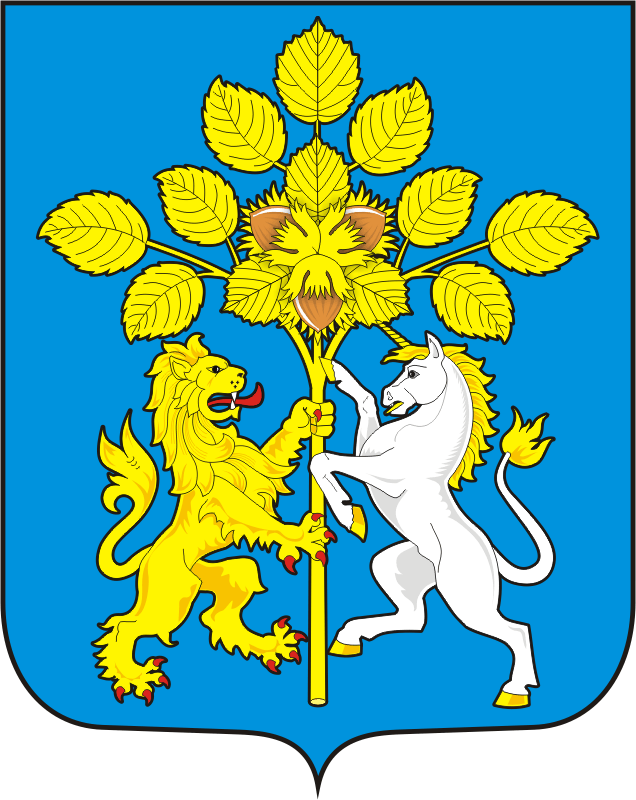 СОВЕТ ДЕПУТАТОВ МУНИЦИПАЛЬНОГО ОБРАЗОВАНИЯ СПАССКИЙ СЕЛЬСОВЕТ САРАКТАШСКОГО РАЙОНА ОРЕНБУРГСКОЙ ОБЛАСТИ ПЕРВЫЙ  СОЗЫВРЕШЕНИЕтридцать седьмого заседания Совета депутатов  муниципального  образования Спасский сельсовет Саракташского района Оренбургской области первого созыва  26 июня 2019 года                  с Спасское                                      № 150На основании статей 12, 132 Конституции Российской Федерации, статьи 35 Федерального закона от 06.10.2003 № 131-ФЗ "Об общих принципах организации местного самоуправления в Российской Федерации", статьи 215 Гражданского кодекса Российской Федерации от 30.11.1994 № 51-ФЗ и Уставом муниципального образования Спасский сельсовет,  Совет депутатов Спасского сельсоветаР Е Ш И Л :1. Внести изменения в Положение о муниципальной казне муниципального образования Спасский сельсовет Саракташского района Оренбургской области, утвержденное решением Совета депутатов Спасского сельсовета     № 33 от 15.02.2016 (приложение).3. Настоящее решение вступает в силу после дня его обнародования и подлежит размещению на официальном сайте  Спасского сельсовета.4. Контроль за исполнением решения возложить на постоянную комиссию по бюджетной, налоговой и финансовой политике, собственности и экономическим вопросам, торговле и быту  (Андреева В.Г)Приложениек решению Совета депутатовСпасского сельсоветаот 26.06.2019 г № 150ВНЕСЕНИЕ ИЗМЕНЕНИЙ В ПОЛОЖЕНИЕ О МУНИЦИПАЛЬНОЙ КАЗНЕ МУНИЦИПАЛЬНОГО ОБРАЗОВАНИЯ СПАССКИЙ СЕЛЬСОВЕТ САРАКТАШСКОГО РАЙОНАОРЕНБУРГСКОЙ ОБЛАСТИ1. Главу 2 Положения изложить в новой редакции:«2. Цели и задачи формирования, учета, управленияи распоряжения имуществом муниципальной казны2.1. Основными целями формирования, учета, управления и распоряжения имуществом муниципальной казны являются:- обеспечение экономической основы деятельности органов местного самоуправления для решения вопросов местного значения;- создание, сохранение и укрепление материально-финансовой основы муниципального образования;- обеспечение финансовой самостоятельности муниципального образования в сфере гражданских правоотношений;- оптимизация структуры и состава собственности муниципального образования;- повышение доходов местного бюджета от эффективного использования объектов в составе имущества муниципальной казны;- сохранение, воспроизводство и приумножение объектов муниципальной собственности муниципального образования;- привлечение инвестиций и стимулирование предпринимательской активности на территории муниципального образования.2.2. Задачами формирования, учета, управления и распоряжения имуществом муниципальной казны являются:- формирование реестра, содержащего достоверную информацию об объектах, входящих в состав муниципальной казны;- пообъектный учет имущества, составляющего муниципальную казну, и его движения;- совершенствование системы учета, сохранности и содержания объектов в составе имущества муниципальной казны;- оценка муниципального имущества, составляющего муниципальную казну, и государственная регистрация права муниципальной собственности;- контроль за сохранностью и использованием муниципального имущества, составляющего муниципальную казну, по целевому назначению;- выявление и применение наиболее эффективных способов использования муниципального имущества, составляющего муниципальную казну;- сохранение и приумножение в составе муниципальной казны имущества, управление и распоряжение которым обеспечивают привлечение в доход бюджета муниципального образования дополнительных средств, а также сохранение в составе муниципальной казны имущества, необходимого для обеспечения общественных потребностей населения муниципального образования.2.3. Направлениями использования объектов в составе имущества муниципальной казны являются:- передача в аренду;- передача в безвозмездное пользование;- передача в доверительное управление;- передача на хранение;- передача по концессионному соглашению;- передача в залог;- внесение в качестве вкладов в уставной (складочный) капитал хозяйственных обществ;- иные направления использования, предусмотренные действующим законодательством.2.4. Порядок использования объектов в составе имущества муниципальной казны устанавливается Положением, утверждаемым  Советом депутатов муниципального образования.»О внесение изменений в Положения о муниципальной казне муниципального образования Спасский сельсовет Саракташского района Оренбургской области Председатель Совета депутатов Глава муниципального образования                                   В.А.Спицин